Приложение к дополнительной общеобразовательной общеразвивающей программе Психология общения «Давайте дружить»На основании Приказа Департамента образования города Нижнего Новгорода от 17.03.2020 №62-ОД «Об организации образовательной деятельности в условиях предупреждения распространения коронавирусной инфекции на территории города Нижнего Новгорода», с целью обеспечения санитарно-эпидемиологического благополучия населения Нижнего Новгорода и предупреждения распространения коронавирусной инфекции на территории города Нижнего Новгорода и на основании приказа министерства образования, науки и молодежной политики Нижегородской области от 16.03.2020 № 316-01-63-661/20 и приказа от 17.03.2020 №62-ОД «Об организации образовательной деятельности в условиях предупреждения распространения коронавирусной инфекции  в образовательном учреждении»В программу внесены изменения с 18.03.2020 в связи с переходом на дистанционное обучение.Календарный учебный график№п/пМесяцЧислоВремя проведения занятияКорректировкаТемя занятияКоличество часовФорма занятия Обратная связь с учащимисяФорма контроля1М   а   р   т 3114.00 – 14.40Способы ведения конструктивного  диалога «Я - высказывание»1Статья -знакомство с темой http://psylive.com.ua/psikhologiya-konfliktov/tekhnika-ya-vyskazyvaniya.html Видео  по темеhttps://www.youtube.com/watch?v=6fKfDpPxp80  https://dnevnik.ru/ Учиться дома при общении с родными пользоваться «я-высказываниями»2А   п   р   е    л    ь0714.00 – 14.40Комплимент – дело серьезное? Развивать умение замечать положительные качества в людях, выражать это в доброжелательной и приятной форме.1Статьяhttps://samopoznanie.ru/articles/sekrety_postroeniya_komplimentov/ Видео «Как правильно делать комплименты»https://youtu.be/AyXnMMGgeGo https://dnevnik.ru/ Устно придумать рассказ о своем друге, раскрывая его положительные качаства3А   п   р   е    л    ь1414.00 – 14.40Лесть и комплимент. Продуктивное и доброжелательное общение1Статья https://vitaliy0320.livejournal.com/15890777.html Видео «Чем отличается лесть от комплимента»https://youtu.be/HT3eMOdQzfw  https://dnevnik.ru/ Найти и прочитать басни И.Крылова на данную тему4А   п   р   е    л    ь2114.00 – 14.40Шаг навстречу. Искусство делать комплименты. Игра «Король комплиментов»1Статья https://urok.1sept.ru/статьи/582857/ Видео «Три правила общения» https://yandex.ru/efir?stream_id=4e28dc71519142cfb036b0a288262f42&f=1 https://dnevnik.ru/ Учиться делать комплименты своим родным и близким друзьям5А   п   р   е    л    ь2814.00 – 14.40А без друзей на свете трудно жить. Осмыслить понятия «друг», «дружба», совершенствовать навыки общения.1Статья https://salid.ru/stati/psihologiya-druzhby-kak-nauchitsya-stroit-horoshie-otnosheniya https://dnevnik.ru/ Придумать краткий рассказ о своем воображаемом идеальном друге6М  а   й 0514.00 – 14.40Настоящий друг везде верен в счастье и беде. Кому доверить свои секреты. Упражнение «Закончи предложение»1Описание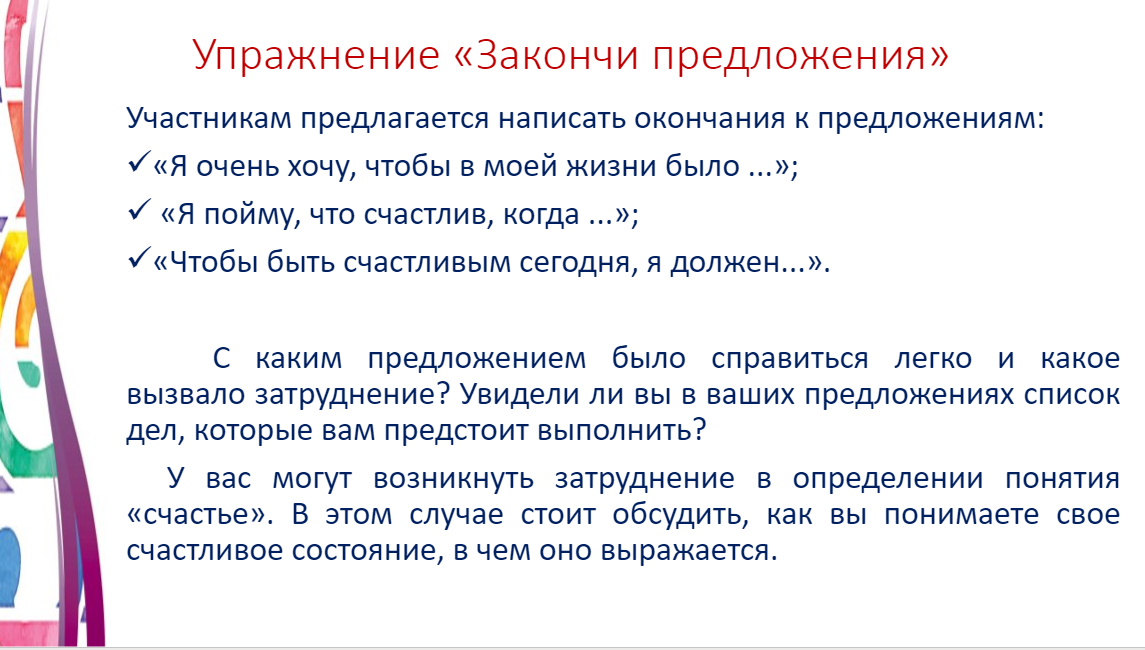 Видеоhttps://youtu.be/Li0bAo-SxJQ https://dnevnik.ru/ 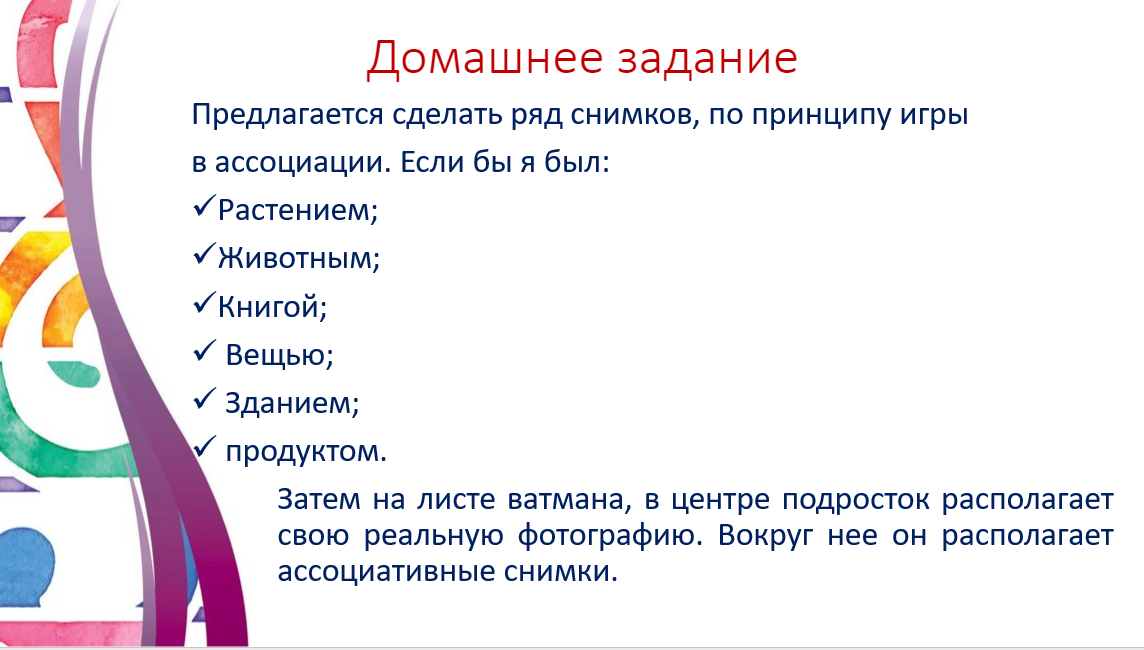 7М  а   й1214.00 – 14.40Эффективное сотрудничество. Упражнение «Сиамские близнецы»1 Дети разбиваются на пары и встают как можно ближе к своему партнеру. Затем детям даются различные задания: пройти по комнате, станцевать, нарисовать рисунок и т.д.  Фото http://dobrieskazki.ru/skazki/images/game_twins.jpg https://dnevnik.ru/ Поропобовать с другом, одноклассником сделать одно общее дело вместе, сообща 8М  а   й1914.00 – 14.40Упражнение «Ищу друга» Объявление с рассказом о себе, своих увлечениях, любимых занятиях1Описание  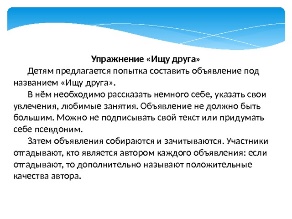 https://dnevnik.ru/ Написать   небольшой рассказ о себе, увлечениях, занятиях 9М  а   й2614.00 – 14.40На пути к гармонии. Закрепить полученные знания. Игра «Спасибо, что ты рядом!»Упражнение «Закончи предложение». Игра «Коммуникация» - список из 10 предложений. Обсуждение1Описание 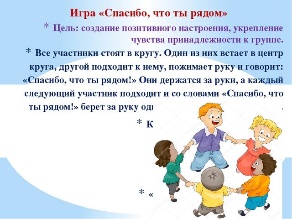 Видео https://youtu.be/zn6pmQCOkpE https://dnevnik.ru/ Итоговое тестирование